هو الله تعالى شأنه العظمة والاقتدار قد حضر الحسينحضرت بهاءاللهأصلي عربي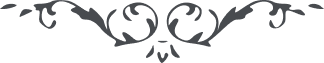 من آثار حضرة بهاءالله – لئالئ الحكمة، المجلد 2، لوح رقم (129)، الصفحة 266 - 267هو اللّه تعالی شأنه العظمة و الاقتدارقد حضر الحسین و عبد الکریم لدی المظلوم فی ایّام احاطتنا اصحاب الغلّ و البغضاء الّذین ینسبون انفسهم الی روح اللّه فاطر السّماء قد افتروا علینا و عملوا ما ناح به کلّ منصف و ذرفت عن کلّ عادل و حنّ قلب کلّ بصیر نسئل اللّه تعالی بان یحفظ عباده من شرّ هؤلاء لعمر اللّه اولئک اولاد الافاعی و هذا ما انزله اللّه علی رسله من قبل یا ایّها النّاظر الی الافق الاعلی لنا و لک و لکلّ مومن ان یتمسّک بعروة عنایة اللّه مالک الایجاد و نسئل منه النّصرة و الفرج لعباده الّذین احاطتهم سفائن الشّرک و مدافع الکفر ای ربّ تری عبادک الضّعفاء این قوّتک یا مولی العالم و این قدرتک یا خالق الامم اسئلک باسمک الّذی به سخّرت الکائنات بان تنزل من سماء عنایتک ما تفرح به قلوب عبادک و افئدة خلقک انّک  انت المقتدر علی ما تشاء لا اله الّا انت القویّ الغالب القدیر السّلام علیک و علی عباد اللّه المخلصین .